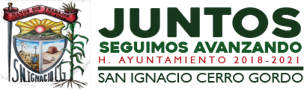 LEY DE TRANSPARENCIA Y ACCESO A LA INFORMACIÓN PÚBLICA DEL ESTADO DE JALISCO Y SUS MUNICIPIOS ARTÍCULO 8: FRACCIÓN VI : INCISO H: AGENDA DIARIA DE LAS ACTIVIDADES DEL SUJETO OBLIGADO, DE CUANDO MENOS EL ÚLTIMO MESJULIO 2021PRESIDENTE MUNICIPALFECHA:JUEVES  01/07/2021ACTIVIDADES   EFECTUADASACTIVIDADES   EFECTUADASATENCIÓN A LA CIUDADANÍA, EN LAS INSTALACIONES DEL H. AYUNTAMIENTO.ATENCIÓN A LA CIUDADANÍA, EN LAS INSTALACIONES DEL H. AYUNTAMIENTO.FECHA:VIERNES 02/07/2021ACTIVIDADES   EFECTUADASACTIVIDADES   EFECTUADASSALIDA A GUADALAJARA, POR REVISIÓN DE AVANCE DE PROYECTOS EN SADER. PENDIENTE DE FIRMA DE DOCUMENTOS EN COMISARÍA MUNICIPAL.SALIDA A GUADALAJARA, POR REVISIÓN DE AVANCE DE PROYECTOS EN SADER. PENDIENTE DE FIRMA DE DOCUMENTOS EN COMISARÍA MUNICIPAL.FECHA:SÁBADO 03/07/2021ACTIVIDADES   EFECTUADASACTIVIDADES   EFECTUADASFECHA:DOMINGO 04/07/2021ACTIVIDADES   EFECTUADASACTIVIDADES   EFECTUADASFECHA:LUNES 05/07/2021ACTIVIDADES   EFECTUADASACTIVIDADES   EFECTUADAS8:30 A.M. SESIÓN DE CABILDO.8:30 A.M. SESIÓN DE CABILDO.FECHA:MARTES 06/07/2021ACTIVIDADES   EFECTUADASACTIVIDADES   EFECTUADASSALIDA A GUADALAJARA A EVENTO EN EL CONGRESO DEL ESTADO: PRESENTACIÓN DE PROPUESTA DEL MAPA DEL MUNICIPIO.SALIDA A GUADALAJARA A EVENTO EN EL CONGRESO DEL ESTADO: PRESENTACIÓN DE PROPUESTA DEL MAPA DEL MUNICIPIO.FECHA:MIÉRCOLES 07/07/2021ACTIVIDADES   EFECTUADASACTIVIDADES   EFECTUADASSALIDA A LA CD. DE MÉXICO, A ENTREGA DE DOCUMENTOS DE SOLICITUDES DE PROYECTOS EN SHCP Y CÁMARA DE DIPUTADOS DE SAN LÁZARO.SALIDA A LA CD. DE MÉXICO, A ENTREGA DE DOCUMENTOS DE SOLICITUDES DE PROYECTOS EN SHCP Y CÁMARA DE DIPUTADOS DE SAN LÁZARO.FECHA:JUEVES  08/07/2021ACTIVIDADES   EFECTUADASACTIVIDADES   EFECTUADASSALIDA A LA CD. DE MÉXICO, A ENTREGA DE DOCUMENTOS DE SOLICITUDES DE PROYECTOS EN SHCP Y CÁMARA DE DIPUTADOS DE SAN LÁZARO.SALIDA A LA CD. DE MÉXICO, A ENTREGA DE DOCUMENTOS DE SOLICITUDES DE PROYECTOS EN SHCP Y CÁMARA DE DIPUTADOS DE SAN LÁZARO.FECHA:VIERNES 09/07/2021ACTIVIDADES   EFECTUADASACTIVIDADES   EFECTUADAS12:00P.M. SESIÓN ORDINARIA VIRTUAL DEL JIAS. SALIDA A GUADALAJARA POR VISITA A SADER PARA REVISIÓN DE PROGRAMAS DE EMPEDRADOS.12:00P.M. SESIÓN ORDINARIA VIRTUAL DEL JIAS. SALIDA A GUADALAJARA POR VISITA A SADER PARA REVISIÓN DE PROGRAMAS DE EMPEDRADOS.FECHA:SÁBADO 10/07/2021ACTIVIDADES   EFECTUADASACTIVIDADES   EFECTUADASFECHA:DOMINGO 11/07/2021ACTIVIDADES   EFECTUADASACTIVIDADES   EFECTUADASFECHA:LUNES 12/07/2021ACTIVIDADES   EFECTUADASACTIVIDADES   EFECTUADASATENCIÓN A LA CIUDADANÍA EN PRESIDENCIA MUNICIPAL.ATENCIÓN A LA CIUDADANÍA EN PRESIDENCIA MUNICIPAL.FECHA:MARTES   13/07/2021ACTIVIDADES   EFECTUADASACTIVIDADES   EFECTUADAS10:30 A.M. INVITACIÓN – ACTO ACADÉMICO DE LA PREPARATORIA REGIONAL DE ARANDAS MÓDULO SAN IGNACIO CERRO GORDO, GENERACIÓN 2018-2021, “ING. RICARDO BARBA OROZCO”. EN CASA DE LA CULTURA.10:30 A.M. INVITACIÓN – ACTO ACADÉMICO DE LA PREPARATORIA REGIONAL DE ARANDAS MÓDULO SAN IGNACIO CERRO GORDO, GENERACIÓN 2018-2021, “ING. RICARDO BARBA OROZCO”. EN CASA DE LA CULTURA.FECHA:MIÉRCOLES  14/07/2021ACTIVIDADES   EFECTUADASACTIVIDADES   EFECTUADAS10:00A.M. BANDERAZO DE OBRAS EN COMUNIDADES DE CRISTO REY, EL VIBORERO, ZACAMECATE Y SAN NICOLÁS. 1:00P.M. CITA CON LA MAESTRA MARICELA, DIRECTORA DE LA ESCUELA SECUNDARIA MARIANO AZUELA “ESSI”10:00A.M. BANDERAZO DE OBRAS EN COMUNIDADES DE CRISTO REY, EL VIBORERO, ZACAMECATE Y SAN NICOLÁS. 1:00P.M. CITA CON LA MAESTRA MARICELA, DIRECTORA DE LA ESCUELA SECUNDARIA MARIANO AZUELA “ESSI”FECHA:JUEVES  15/07/2021ACTIVIDADES   EFECTUADASACTIVIDADES   EFECTUADASSALIDA A GUADALAJARA POR VISITA A SIOP A ENTREGA DE DOCUMENTOS.SALIDA A GUADALAJARA POR VISITA A SIOP A ENTREGA DE DOCUMENTOS.FECHA:VIERNES  16/07/2021ACTIVIDADES   EFECTUADASACTIVIDADES   EFECTUADAS10:30 A.M. REUNIÓN GENERAL CON GABINETE MUNICIPAL.10:30 A.M. REUNIÓN GENERAL CON GABINETE MUNICIPAL.FECHA:SÁBADO   17/07/2021ACTIVIDADES   EFECTUADASACTIVIDADES   EFECTUADASFECHA:DOMINGO  18/07/2021ACTIVIDADES   EFECTUADASACTIVIDADES   EFECTUADAS1:30 P.M. COMIDA EN EL SALÓN QUINTA REAL, INVITACIÓN DE LA COOPERATIVA C. LOYOLA.1:30 P.M. COMIDA EN EL SALÓN QUINTA REAL, INVITACIÓN DE LA COOPERATIVA C. LOYOLA.FECHA:LUNES  19/07/2021ACTIVIDADES   EFECTUADASACTIVIDADES   EFECTUADAS12:00 P.M. CUARTA SESIÓN ORDINARIA DEL CONSEJO MUNICIPAL DE DESARROLLO RURAL, EN SALA DE SESIONES.12:00 P.M. CUARTA SESIÓN ORDINARIA DEL CONSEJO MUNICIPAL DE DESARROLLO RURAL, EN SALA DE SESIONES.FECHA:MARTES  20/07/2021ACTIVIDADES   EFECTUADASACTIVIDADES   EFECTUADAS10:00A.M. REUNIÓN CON EL NUEVO DIRECTOR LIC. SALVADOR CAMARENA, DE LA ESCUELA SECUNDARIA MARIANO AZUELA “ESSI”10:00A.M. REUNIÓN CON EL NUEVO DIRECTOR LIC. SALVADOR CAMARENA, DE LA ESCUELA SECUNDARIA MARIANO AZUELA “ESSI”FECHA:MIÉRCOLES  21/07/2021ACTIVIDADES   EFECTUADASACTIVIDADES   EFECTUADASSALIDA A GUADALAJARA POR VISITA A SIOP A ENTREGA DE REQUERIMIENTO DE REHABILITACIÓN DE CARRETERA A JAQUETAS.SALIDA A GUADALAJARA POR VISITA A SIOP A ENTREGA DE REQUERIMIENTO DE REHABILITACIÓN DE CARRETERA A JAQUETAS.FECHA:JUEVES  22/07/2021ACTIVIDADES   EFECTUADASACTIVIDADES   EFECTUADASSALIDA A LA CIUDAD DE MÉXICO, A SEGUIMIENTO DE ENTREGA DE DOCUMENTOS DE SOLICITUDES DE PROYECTOS EN SHCP Y CÁMARA DE DIPUTADOS SAN LÁZARO, YA ENTREGADOS EL 7 Y 8 DE JULIO.  SALIDA A LA CIUDAD DE MÉXICO, A SEGUIMIENTO DE ENTREGA DE DOCUMENTOS DE SOLICITUDES DE PROYECTOS EN SHCP Y CÁMARA DE DIPUTADOS SAN LÁZARO, YA ENTREGADOS EL 7 Y 8 DE JULIO.  FECHA:VIERNES  23/07/2021ACTIVIDADES   EFECTUADASACTIVIDADES   EFECTUADAS8:30 A.M.   SESIÓN DE CABILDO.REUNIÓN PARA TRATAR CONVENIO DE DERECHOS A JORNALEROS AGRÍCOLAS.RECORDATORIO: LLAMAR AL SR. CURA PARA TRATAR EL TEMA DE LAS FIESTAS DE JULIO.8:30 A.M.   SESIÓN DE CABILDO.REUNIÓN PARA TRATAR CONVENIO DE DERECHOS A JORNALEROS AGRÍCOLAS.RECORDATORIO: LLAMAR AL SR. CURA PARA TRATAR EL TEMA DE LAS FIESTAS DE JULIO.FECHA:SÁBADO   24/07/2021ACTIVIDADES   EFECTUADASACTIVIDADES   EFECTUADASFECHA:DOMINGO   25/07/2021ACTIVIDADES   EFECTUADASACTIVIDADES   EFECTUADASFECHA:LUNES  26/07/2021ACTIVIDADES   EFECTUADASACTIVIDADES   EFECTUADASATENCIÓN A LA CIUDADANÍA EN LAS INSTALACIONES DE LA PRESIDENCIA.ATENCIÓN A LA CIUDADANÍA EN LAS INSTALACIONES DE LA PRESIDENCIA.FECHA:MARTES  27/07/2021ACTIVIDADES   EFECTUADASACTIVIDADES   EFECTUADASATENCIÓN A LA CIUDADANÍA EN LAS INSTALACIONES DE LA PRESIDENCIA.ATENCIÓN A LA CIUDADANÍA EN LAS INSTALACIONES DE LA PRESIDENCIA.FECHA:MIÉRCOLES  28/07/2021ACTIVIDADES   EFECTUADASACTIVIDADES   EFECTUADASSALIDA A GUADALAJARA A CONTINUIDAD DE PROYECTOS EN SADER.  SALIDA A GUADALAJARA A CONTINUIDAD DE PROYECTOS EN SADER.  FECHA:JUEVES  29/07/2021ACTIVIDADES   EFECTUADASACTIVIDADES   EFECTUADASATENCIÓN A LA CIUDADANÍA EN LAS INSTALACIONES DE LA PRESIDENCIA.ATENCIÓN A LA CIUDADANÍA EN LAS INSTALACIONES DE LA PRESIDENCIA.FECHA:VIERNES 30/07/2021ACTIVIDADES   EFECTUADASACTIVIDADES   EFECTUADAS12:00 P.M. REUNIÓN DE SEGURIDAD PÚBLICA EN TEPATITLÁN DE MORELOS. 6:00 P.M. PRESENTACIÓN DE LOS TALLERES CULTURALES, EN CASA DE LA CULTURA.12:00 P.M. REUNIÓN DE SEGURIDAD PÚBLICA EN TEPATITLÁN DE MORELOS. 6:00 P.M. PRESENTACIÓN DE LOS TALLERES CULTURALES, EN CASA DE LA CULTURA.FECHA:SÁBADO 31/07/2021ACTIVIDADES   EFECTUADASACTIVIDADES   EFECTUADAS6:00 P.M. PRESENTACIÓN DE TALLERES CULTURALES EN CASA DE LA CULTURA.6:00 P.M. PRESENTACIÓN DE TALLERES CULTURALES EN CASA DE LA CULTURA.